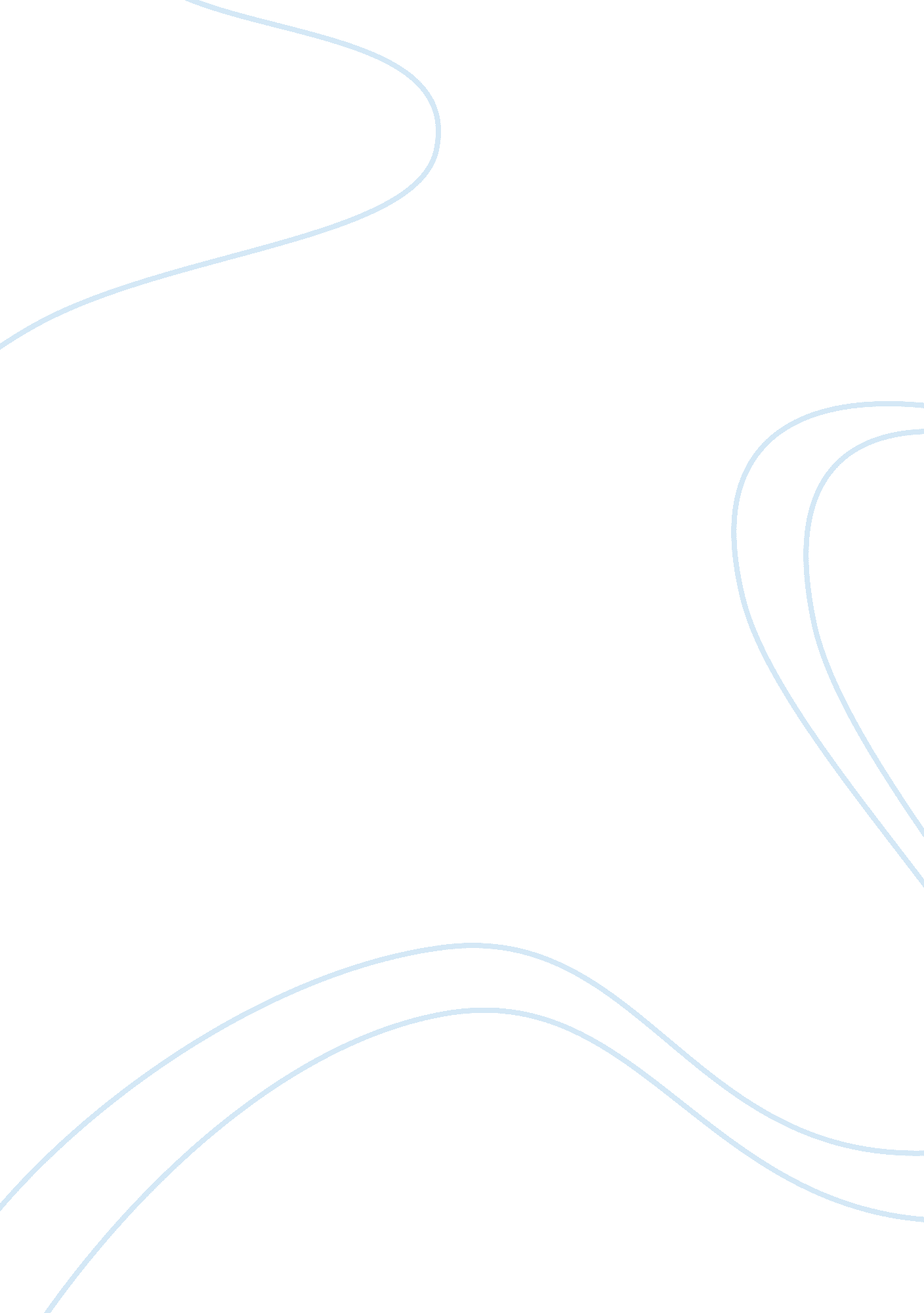 The beach during the day and at night essay sample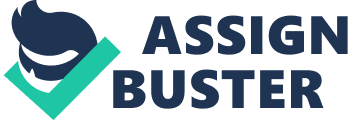 Ask any couple about a romantic place and more than often you will hear the word “ beach”. Beaches are the most romantic places, and the most sought after destinations on the list of tourists. There are many ways of experiencing the joy of beach, first of which is visiting it during different hours of the day. And even in a moon light night, beaches have been the places of spending time. In present work, we will explore the different aspects of a beach noticed at different times. To give a start to the thorough description of the beach, there are three main hours of visiting a beach: in the morning for jogging, in the evening for the sunset, and in the full moon night. To start the day at the beach with a cool breeze blowing from the ocean on to the face is quite inspiring. In the morning time, beach is still fresh with less crowd and only health conscious joggers mark their presence at the beach. The sun is not out yet so the fresh and cold breeze stays till the sunrise, giving ample time for people to stroll the length of the beach and then be home to start their day. After the freshness from the morning gone, it is time when the things heat up in the literal sense of the word. There are many water sports like speed boats and cruise etc. all lined up to cater to the tourists. On the beaches, during the day, there is appreciable head count and also there is necessarily a nearby market (close to the coastline) which provides people with shells and other oceanic jewellery and ornaments made from the shells etc taken out from the sea shores itself.  There are also a lot many tattoo shops with shop owners showcasing their individual talents right on their own bodies to watch. A coast line is a very important part of any beach, the type of coastline determines the number of tourists it can attract. The beach sand starts getting hotter as the day progresses. The waves striking on the beach line feels like they are calling us to play with them and no one can resist the temptation of being a bit playful with water (instead, no one wants to miss the chance of happening to visit a beach during the day and not playing with the waves inside the water). As the day progresses towards the afternoon, there are lots of cold drinks (like coconuts and lime juices) to cater to the thirsty crowd of people playing many different games there like beach cricket, beach football, Frisbee or simply enjoying the hot sun lying on the back or otherwise to soak the sun on to the skin. Beach is a place where you can enjoy a nice day with the whole family and cruise ships take you around the bay with native dancers making the atmosphere more fun. Beach life is very holistic; nearly every water sport is present. Surfing is very popular there among teenagers. Also there are underwater diving options for avail. During the day when the crowd of people is larger, there are lifeguards deployed on the beach lines to take care of the unforeseen events. There are people who take time out to relax and sunbath for a while, beach provides them with space and atmosphere of enjoyment. With the sun starting to drop from the horizon and bidding us goodbye for the day, the sunset is the most romantic time of the day (in conflict with moonlit beach) during which couples enjoy the picturesque view of a far away sail boat making its way through winds in far sea and the half sun in the backdrop of the sail boat. The whole atmosphere of the sunset on a beach creates a tingling sensation in the heart and fills us with renewed energy and a hope for the future (just as the sun does, giving us hope that it will rise again first thing next morning). The weather during the day is very rarely bad. Normally it is acceptable for day time roaming around in the markets and buying areas that are flooded with rarest and beautiful sea shells and many more things. There are beach restaurants lined up against the waves which present to us the local food sensations and the blend of different food types. Every beach caters to people of different origin, ethnicity, age, gender, and spending power. Based on these categorizations, there is something for everyone on the beach. Beach during the night time is engulfed in a very relaxed and chilled out place. As the night progresses, the moon light casting its effect on the beach in increased visibility of the beach lines give invitation for a romantic dinner and a walk on the beach under the moon light. The last night has not been taken from a romantic novel, instead it is the other way around that a large number of novels will discuss the magic of a beach night. At night, the sound of waves striking against the shores makes a smooth sound. As there is appreciable silence during the night, it is very much contenting to be able to hear the waves making the sound. It is rather calming, away from the city noises of the honking and the speakers blazing off on the music system, the nature`s sounds are very comforting to hear. The beach restaurants always have a different menu and a different ambience during the day time and during the night time when in the latter case, the main emphasis is on couples who go there to make some fond memories of their life on the beach. A moon lit beach added with the continuous sound of the waves makes up for a less perfect impression of each other in a couple. Night time is the main time when (out of the whole day) the local community has a chance of showcasing their culture. As we all agree, there are different demographic and ethnic set-ups around the beach area. Hence at the beach, all the cultures come across each other and make a particular blend of food, music and dance forms. For instance, consider the case of Miami, Florida. There are people here from varied ethnic backgrounds namely Argentineans, Poles, Latvians, Lithuanians and Romanians among others, with such varied structure of population, different cultures present their own types of music, food and history, making Miami all the more interesting to be in. Being a tourist attraction and home to beaches not found elsewhere , Miami attracts a greater number of tourists than any other tourist destination. Thus creating a perfect moment in somebody`s life and serving the guests with the maximum blend of culture, music and importantly enough food.  Night time is about relaxing and passing the time close to the silent shore, visited periodically by the waves that create sound each time. Every beach has its own asset and advantages. On some beaches, higher waves come on the shores while on some it is not very large waves but sufficient enough. At some beaches local tourism people organize a cultural night in which the guest also have a role to play and have fun. It is the moment like these events that the mix of different ethics and cultures takes place and people learn something new about other religions and other people who live in a different demographic zones. You can loose yourself on the beaches & still not regret a bit because there is so much to look forward to. The diverse cultural heritage and festivities are going on all the time. Some beaches often come out with many tourism festivals and carnivals/film festivals during which the inflow of the visitors increases and the beach life gets more busy. Beaches are sensationally beautiful during the day; however, their beauty is not lost during the night time. Rather it gets complimented by the moon light effect and cold breeze that blows straight on to the face from the oceans. No matter how much old we get, but one thing is certain that we will never forget the first visit of ours to any beach. It is so thrilling to be present there playing in the water against the waves, at the same time it is very delicately romantic to be left alone as a couple on a beach in the silence of the night and only waves talking frequently. 